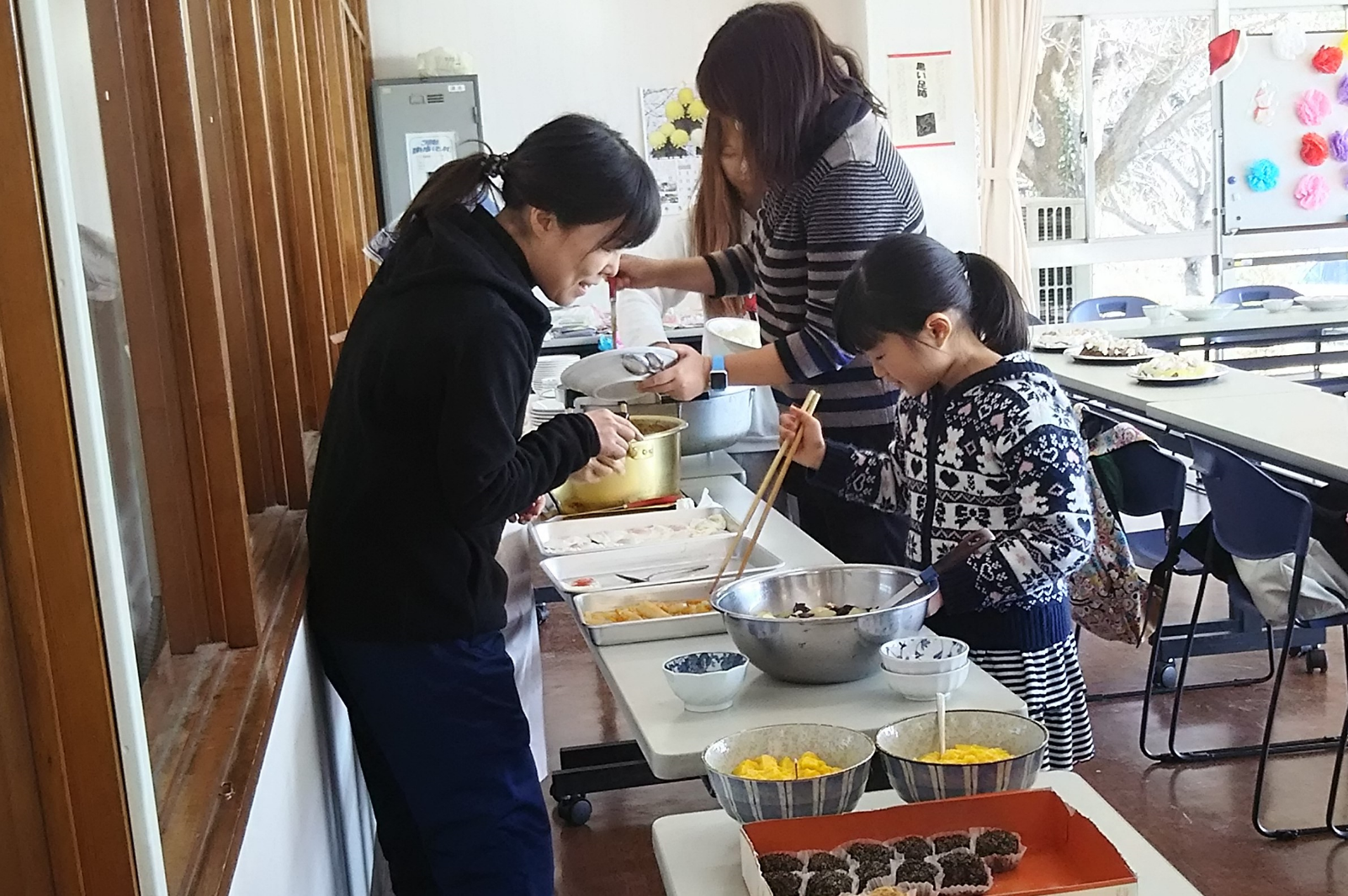 子ども食堂は、無料または低額で子どもたちに食事を提供する場所で、平成24年頃から 始まり、全国に広まりました。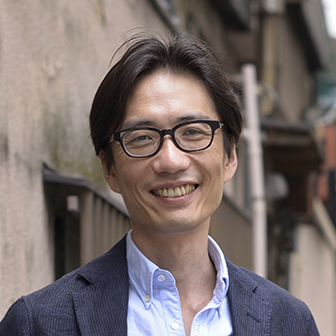 貧困家庭への支援だけでなく、食を通じて地域で子供の居場所をつくったり、食育の場として活動したり、様々な形態が生まれています。活動頻度も常設型から月１回程度まで様々。NPO法人だけでなく、気の合う仲間が集まって始めることもできます。本行事は、茨城の子ども食堂や関心のある市民同士が地域の枠を超えてつながる大交流会です。お互いに助け合う関係性を築いていただきたいと思います。基調講演などでは、コロナ禍で改めて確認された子ども食堂の意義や運営課題、先進事例なども学べます。皆様のご参加をお待ちしています。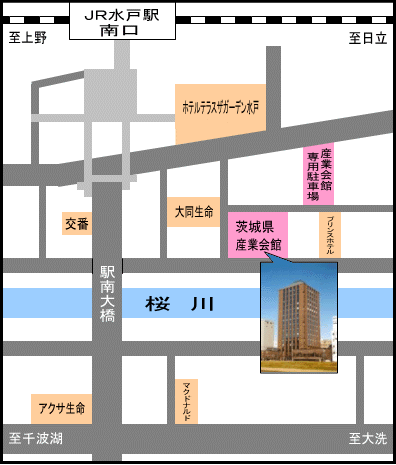 湯浅 誠 氏社会活動家。東京大学先端科学技術研究センター特任教授。全国こども食堂支援センター・むすびえ理事長。1969年東京都生まれ。東京大学法学部卒。東京大学大学院法学政治学研究科博士課程単位取得退学。1990年代よりホームレス支援に従事し、2009年から足掛け3年間内閣府参与に就任。内閣官房社会的包摂推進室長、震災ボランティア連携室長など。政策決定の現場に携わったことで、官民協働とともに、日本社会を前に進めるために民主主義の成熟が重要と痛感  する。2014〜2019年まで法政大学教授。著書に、『子どもが増えた！　人口増・税収増の自治体経営』（泉房穂氏との共著、光文社新書、2019年）、『「なんとかする」子どもの貧困』（角川新書、2017年）、『ヒーローを待っていても世界は変わらない』（朝日新聞出版、2012年）、『反貧困』   （岩波新書、2008年、第8回大佛次郎論壇賞、第14回平和・協同ジャーナリスト基金賞受賞）、『貧困についてとことん考えてみた』（茂木健一郎と共著、NHK出版、2010年）など多数。ヤフーニュース個人に連載中の「1ミリでも進める子どもの貧困対策」で「オーサーアワード2016」受賞、法政大学の教育実践で「学生が選ぶベストティーチャー」を2年連続で受賞。「こども食堂安心・安全プロジェクト」でCampfireAward2018受賞。他に日本弁護士連合会市民会議 委員など。茨城県子ども食堂応援事業の一環として、茨城NPOセンター・コモンズが2019年6月に設立。以下の事業を実施中。茨城県内や全国の子ども食堂の活動状況の調査・情報発信子ども食堂の設立や運営、支援などに関する無料相談「子ども食堂スタート・セミナー」の開催各地域での子ども食堂ネットワーク会合の開催子ども食堂などに対する食材提供のコーディネート「いばらき子ども食堂応援募金」の運営と助成県や市町村などに対する政策提言　　など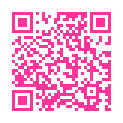 「いばらき子ども食堂ネットワーク大会」参加申込書※ 個人情報は、本事業運営及び関連するご連絡のみに使用致します。		※ 1団体複数名でのご参加も歓迎です。団体名（あれば）役職名（あれば）氏　名電話番号ｅメール・アドレス参加方法□ 会場参加　　　□ オンライン参加団体名（あれば）役職名（あれば）氏　名電話番号ｅメール・アドレス参加方法□ 会場参加　　　□ オンライン参加